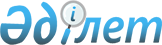 Қазақстан Республикасының кейбір заңнамалық актілеріне Қазақстан Республикасының Ұлттық кәсіпкерлер палатасы мәселелері бойынша өзгерістер мен толықтырулар енгізу туралыҚазақстан Республикасының 2013 жылғы 4 шілдедегі № 130-V Заңы      РҚАО-ның ескертпесі!

      Осы Заңның қолданысқа енгізілу тәртібін 2-баптан қараңыз. 

      1-бап. Қазақстан Республикасының мына заңнамалық актілеріне өзгерістер мен толықтырулар енгізілсін:



      1. 2001 жылғы 30 қаңтардағы Қазақстан Республикасының Әкімшілік құқық бұзушылық туралы кодексіне (Қазақстан Республикасы Парламентінің Жаршысы, 2001 ж., № 5-6, 24-құжат; № 17-18, 241-құжат; № 21-22, 281-құжат; 2002 ж., № 4, 33-құжат; № 17, 155-құжат; 2003 ж., № 1-2, 3-құжат; № 4, 25-құжат; № 5, 30-құжат; № 11, 56, 64, 68-құжаттар; № 14, 109-құжат; № 15, 122, 139-құжаттар; № 18, 142-құжат; № 21-22, 160-құжат; № 23, 171-құжат; 2004 ж., № 6, 42-құжат; № 10, 55-құжат; № 15, 86-құжат; № 17, 97-құжат; № 23, 139, 140-құжаттар; № 24, 153-құжат; 2005 ж., № 5, 5-құжат; № 7-8, 19-құжат; № 9, 26-құжат; № 13, 53-құжат; № 14, 58-құжат; № 17-18, 72-құжат; № 21-22, 86, 87-құжаттар; № 23, 104-құжат; 2006 ж., № 1, 5-құжат; № 2, 19, 20-құжаттар; № 3, 22-құжат; № 5-6, 31-құжат; № 8, 45-құжат; № 10, 52-құжат; № 11, 55-құжат; № 12, 72, 77-құжаттар; № 13, 85, 86-құжаттар; № 15, 92, 95-құжаттар; № 16, 98, 102-құжаттар; № 23, 141-құжат; 2007 ж., № 1, 4-құжат; № 2, 16, 18-құжаттар; № 3, 20, 23-құжаттар; № 4, 28, 33-құжаттар; № 5-6, 40-құжат; № 9, 67-құжат; № 10, 69-құжат; № 12, 88-құжат; № 13, 99-құжат; № 15, 106-құжат; № 16, 131-құжат; № 17, 136, 139, 140-құжаттар; № 18, 143, 144-құжаттар; № 19, 146, 147-құжаттар; № 20, 152-құжат; № 24, 180-құжат; 2008 ж., № 6-7, 27-құжат; № 12, 48, 51-құжаттар; № 13-14, 54, 57, 58-құжаттар; № 15-16, 62-құжат; № 20, 88-құжат; № 21, 97-құжат; № 23, 114-құжат; № 24, 126, 128, 129-құжаттар; 2009 ж., № 2-3, 7, 21-құжаттар; № 9-10, 47, 48-құжаттар; № 13-14, 62, 63-құжаттар; № 15-16, 70, 72, 73, 74, 75, 76-құжаттар; № 17, 79, 80, 82-құжаттар; № 18, 84, 86-құжаттар; № 19, 88-құжат; № 23, 97, 115, 117-құжаттар; № 24, 121, 122, 125, 129, 130, 133, 134-құжаттар; 2010 ж., № 1-2, 1, 4, 5-құжаттар; № 5, 23-құжат; № 7, 28, 32-құжаттар; № 8, 41-құжат; № 9, 44-құжат; № 11, 58-құжат; № 13, 67-құжат; № 15, 71-құжат; № 17-18, 112, 114-құжаттар; № 20-21, 119-құжат; № 22, 128, 130-құжаттар; № 24, 146, 149-құжаттар; 2011 ж., № 1, 2, 3, 7, 9-құжаттар; № 2, 19, 25, 26, 28-құжаттар; № 3, 32-құжат; № 6, 50-құжат; № 8, 64-құжат; № 11, 102-құжат; № 12, 111-құжат; № 13, 115, 116-құжаттар; № 14, 117-құжат; № 16, 128, 129-құжаттар; № 17, 136-құжат; № 19, 145-құжат; № 21, 161-құжат; № 24, 196-құжат; 2012 ж., № 1, 5-құжат; № 2, 9, 11, 13, 14, 16-құжаттар; № 3, 21, 22, 25, 26, 27-құжаттар; № 4, 32-құжат; № 5, 35, 36-құжаттар; № 8, 64-құжат; № 10, 77-құжат; № 12, 84, 85-құжаттар; № 13, 91-құжат; № 14, 92, 93, 94-құжаттар; № 15, 97-құжат; № 20, 121-құжат; № 23-24, 125-құжат; 2013 ж., № 1, 2, 3-құжаттар; № 2, 10, 11, 13-құжаттар, № 4, 21-құжат; 2013 жылғы 25 мамырда «Егемен Қазақстан» және «Казахстанская правда» газеттерінде жарияланған «Қазақстан Республикасының кейбір заңнамалық актілеріне дербес деректер және оларды қорғау мәселелері бойынша өзгерістер мен толықтырулар енгізу туралы» 2013 жылғы 21 мамырдағы Қазақстан Республикасының Заңы; 2013 жылғы 14 маусымда «Егемен Қазақстан» және «Казахстанская правда» газеттерінде жарияланған «Қазақстан Республикасының кейбір заңнамалық актілеріне жергілікті өзін-өзі басқаруды дамыту мәселелері бойынша өзгерістер мен толықтырулар енгізу туралы» 2013 жылғы 13 маусымдағы Қазақстан Республикасының Заңы; 2013 жылғы 14 маусымда «Егемен Қазақстан» және «Казахстанская правда» газеттерінде жарияланған «Қазақстан Республикасының кейбір заңнамалық актілеріне мемлекеттік басқару органдары арасындағы өкілеттіктердің аражігін ажырату мәселелері бойынша өзгерістер мен толықтырулар енгізу туралы» 2013 жылғы 13 маусымдағы Қазақстан Республикасының Заңы; 2013 жылғы 21 маусымда «Егемен Қазақстан» және «Казахстанская правда» газеттерінде жарияланған «Қазақстан Республикасының кейбір заңнамалық актілеріне экономикалық қызмет саласындағы қылмыстарды одан әрі қылмыстық сипаттан арылту мәселелері бойынша өзгерістер мен толықтырулар енгізу туралы» 2013 жылғы 13 маусымдағы Қазақстан Республикасының Заңы; 2013 жылғы 22 маусымда «Егемен Қазақстан» және «Казахстанская правда» газеттерінде жарияланған «Қазақстан Республикасының кейбір заңнамалық актілеріне зейнетақымен қамсыздандыру мәселелері бойынша өзгерістер мен толықтырулар енгізу туралы» 2013 жылғы 21 маусымдағы Қазақстан Республикасының Заңы):



      317-2-баптың екінші, үшінші, төртінші және алтыншы бөліктері мынадай редакцияда жазылсын:



      «2. Тауардың шығарылуы туралы тиiсінше ресiмделген сараптама актiсi және техникалық реттеу саласындағы уәкiлеттi орган бекiтетін тiзбе бойынша тауардың шығарылуын растайтын құжаттар, ішкі айналымға арналған тауардың шығарылуын растайтын құжаттар ұсынылған жағдайда, тауардың шығарылуы туралы сертификат беруден бас тарту немесе Кеден одағы тауарының немесе шетел тауарының мәртебесін айқындау туралы тиісінше ресімделген сараптама актісі және Кеден одағы тауарының немесе шетел тауарының мәртебесін растайтын мәліметтер, құжаттар ұсынылған жағдайда, Кеден одағының тауары немесе шетел тауары нысандарының қорытындысын беруден бас тарту –



      тауардың шығарылуы туралы сертификат беруге уәкілеттік берілген ұйымға, ішкі айналымға арналған тауардың шығарылуы туралы сертификатты, Кеден одағының тауары немесе шетел тауары нысандарының қорытындысын беруге уәкілеттік берілген органдарға (ұйымдарға) елу айлық есептік көрсеткіш мөлшерiнде айыппұл салуға әкеп соғады.



      3. Тауар туралы деректер бұрмаланған және (немесе) анық емес, уәкілетті ұйымның тауардың шығарылуы туралы сертификатты, ішкі айналымға арналған тауардың шығарылуы туралы сертификатты, Кеден одағының тауары немесе шетел тауары нысандарының қорытындысын беруге уәкілеттік берілген органдардың (ұйымдардың) ішкі айналымға арналған тауардың шығарылуы туралы сертификатты, Кеден одағының тауары немесе шетел тауары нысандарының қорытындысын беруі –



      тауардың шығарылуы туралы сертификат беруге уәкілеттік берілген ұйымға, ішкі айналымға арналған тауардың шығарылуы туралы сертификатты, Кеден одағының тауары немесе шетел тауары нысандарының қорытындысын беруге уәкілеттік берілген органдарға (ұйымдарға) отыз айлық есептік көрсеткіш мөлшерiнде айыппұл салуға әкеп соғады.



      4. Уәкілетті ұйымның, ішкі айналымға арналған тауардың шығарылуы туралы сертификатты, Кеден одағының тауары немесе шетел тауары нысандарының қорытындысын беруге уәкілеттік берілген органдардың (ұйымдардың) тауардың шығарылуы туралы сертификатты, ішкі айналымға арналған тауардың шығарылуы туралы сертификатты, Кеден одағының тауары немесе шетел тауары нысандарының қорытындысын, сондай-ақ оларды беруден бас тарту туралы жазбаша дәлелдi шешiмді беру мерзімін бұзуы -



      сертификат беруге уәкілеттік берілген ұйымға, ішкі айналымға арналған тауардың шығарылуы туралы сертификатты, Кеден одағының тауары немесе шетел тауары нысандарының қорытындысын беруге уәкілеттік берілген органдарға (ұйымдарға) отыз айлық есептік көрсеткіш мөлшерiнде айыппұл салуға әкеп соғады.»;



      «6. Осы баптың бiрiншi, екiншi, үшiншi және төртiншi бөлiктерiнде көзделген, әкiмшiлiк жаза қолданылғаннан кейiн бiр жыл iшiнде қайталап жасалған iс-әрекеттер (әрекетсіздік) -



      тауардың шығарылған елін, Кеден одағы тауарының немесе шетел тауарының мәртебесін айқындау жөнiндегi сарапшы-аудиторлардың аттестаттарынан айыра отырып, тауардың шығарылған елін, Кеден одағы тауарының немесе шетел тауарының мәртебесін айқындау жөнiндегi сарапшы-аудиторларға - қырық айлық есептiк көрсеткiш мөлшерiнде, сертификат беруге уәкілеттік берілген ұйымға, ішкі айналымға арналған тауардың шығарылуы туралы сертификатты, Кеден одағының тауары немесе шетел тауары нысандарының қорытындысын беруге уәкілеттік берілген органдарға (ұйымдарға) – бір жүз айлық есептiк көрсеткiш мөлшерiнде, сараптама ұйымдарына қызметін алты ай мерзімге тоқтата тұрып, бір жүз айлық есептiк көрсеткiш мөлшерiнде айыппұл салуға әкеп соғады.».



      2. 2003 жылғы 20 маусымдағы Қазақстан Республикасының Жер кодексіне (Қазақстан Республикасы Парламентінің Жаршысы, 2003 ж., № 13, 99-құжат; 2005 ж., № 9, 26-құжат; 2006 ж., № 1, 5-құжат; № 3, 22-құжат; № 11, 55-құжат; № 12, 79, 83-құжаттар; № 16, 97-құжат; 2007 ж., № 1, 4-құжат; № 2, 18-құжат; № 14, 105-құжат; № 15, 106, 109-құжаттар; № 16, 129-құжат; № 17, 139-құжат; № 18, 143-құжат; № 20, 152-құжат; № 24, 180-құжат; 2008 ж., № 6-7, 27-құжат; № 15-16, 64-құжат; № 21, 95-құжат; № 23, 114-құжат; 2009 ж., № 2-3, 18-құжат; № 13-14, 62-құжат; № 15-16, 76-құжат; № 17, 79-құжат; № 18, 84, 86-құжаттар; 2010 ж., № 5, 23-құжат; № 24, 146-құжат; 2011 ж., № 1, 2-құжат; № 5, 43-құжат; № 6, 49, 50-құжаттар; № 11, 102-құжат; № 12, 111-құжат; № 13, 114-құжат; № 15, 120-құжат; 2012 ж., № 1, 5-құжат; № 2, 9, 11-құжаттар; № 3, 27-құжат; № 4, 32-құжат; № 5, 35-құжат; № 8, 64-құжат; № 11, 80-құжат; № 14, 95-құжат; № 15, 97-құжат; № 21-22, 124-құжат; 2013 ж., № 1, 3-құжат; 2013 жылғы 14 маусымда «Егемен Қазақстан» және «Казахстанская правда» газеттерінде жарияланған «Қазақстан Республикасының кейбір заңнамалық актілеріне мемлекеттік басқару органдары арасындағы өкілеттіктердің аражігін ажырату мәселелері бойынша өзгерістер мен толықтырулар енгізу туралы» 2013 жылғы 13 маусымдағы Қазақстан Республикасының Заңы):



      43-баптың 2-тармағының төртінші бөлігі мынадай редакцияда жазылсын:



      «Комиссияны облыстың, республикалық маңызы бар қаланың, астананың, ауданның, облыстық маңызы бар қаланың жергілікті атқарушы органдары жергілікті өкілді органының депутаттары, облыстың, республикалық маңызы бар қаланың, астананың, ауданның, облыстық маңызы бар қаланың уәкілетті органының, тиісті жергілікті атқарушы органдардың сәулет және қала құрылысы саласындағы функцияларды жүзеге асыратын құрылымдық бөлімшелерінің, Қазақстан Республикасының Ұлттық кәсіпкерлер палатасының, сондай-ақ жергілікті өзін-өзі басқару органдарының (олар болған кезде) өкілдері қатарынан құрады.».



      3. 2007 жылғы 15 мамырдағы Қазақстан Республикасының Еңбек кодексіне (Қазақстан Республикасы Парламентінің Жаршысы, 2007 ж., № 9, 65-құжат; № 19, 147-құжат; № 20, 152-құжат; № 24, 178-құжат; 2008 ж., № 21, 97-құжат; № 23, 114-құжат; 2009 ж., № 8, 44-құжат; № 9-10, 50-құжат; № 17, 82-құжат; № 18, 84-құжат; № 24, 122, 134-құжаттар; 2010 ж., № 5, 23-құжат; № 10, 48-құжат; № 24, 146, 148-құжаттар; 2011 ж., № 1, 2, 3-құжаттар; № 11, 102-құжат; № 16, 128-құжат; 2012 ж., № 3, 26-құжат; № 4, 32-құжат; № 5, 41-құжат; № 6, 45-құжат; № 13, 91-құжат; № 14, 92-құжат; № 15, 97-құжат; № 21-22, 123-құжат; 2013 ж., № 2, 13-құжат; № 3, 15-құжат; 2013 жылғы 25 мамырда «Егемен Қазақстан» және «Казахстанская правда» газеттерінде жарияланған «Қазақстан Республикасының кейбір заңнамалық актілеріне дербес деректер және оларды қорғау мәселелері бойынша өзгерістер мен толықтырулар енгізу туралы» 2013 жылғы 21 мамырдағы Қазақстан Республикасының Заңы; 2013 жылғы 14 маусымда «Егемен Қазақстан» және «Казахстанская правда» газеттерінде жарияланған «Қазақстан Республикасының кейбір заңнамалық актілеріне мемлекеттік басқару органдары арасындағы өкілеттіктердің аражігін ажырату мәселелері бойынша өзгерістер мен толықтырулар енгізу туралы» 2013 жылғы 13 маусымдағы Қазақстан Республикасының Заңы; 2013 жылғы 22 маусымда «Егемен Қазақстан» және «Казахстанская правда» газеттерінде жарияланған «Қазақстан Республикасының кейбір заңнамалық актілеріне зейнетақымен қамсыздандыру мәселелері бойынша өзгерістер мен толықтырулар енгізу туралы» 2013 жылғы 21 маусымдағы Қазақстан Республикасының Заңы):



      1) 138-4-баптың 3-тармағы мынадай редакцияда жазылсын:



      «3. Салалық біліктілік шеңберін әзірлеуді және бекітуді тиісті қызмет салаларының уәкілетті мемлекеттік органдары Қазақстан Республикасының Ұлттық кәсіпкерлер палатасының, жұмыс берушілердің салалық бірлестіктерінің және қызметкерлердің салалық бірлестіктерінің пікірін ескере отырып жүргізеді.»;



      2) 138-5-баптың 1 және 2-тармақтары мынадай редакцияда жазылсын:



      «1. Кәсіби стандарттарды әзірлеуді тиісті қызмет салаларының уәкілетті мемлекеттік органдары Қазақстан Республикасының Ұлттық кәсіпкерлер палатасымен, жұмыс берушілердің салалық бірлестіктерімен және қызметкерлердің салалық бірлестіктерімен бірлесіп жүзеге асырады.



      2. Кәсіби стандарттардың құрылымын, оларды әзірлеу, қайта қарау, сынақтан өткізу және қолдану тәртібін еңбек жөніндегі уәкілетті мемлекеттік орган Қазақстан Республикасының Ұлттық кәсіпкерлер палатасымен, жұмыс берушілердің республикалық бірлестіктерімен және қызметкерлердің республикалық бірлестіктерімен келісу бойынша айқындайды.»;



      3) 140-бап мынадай мазмұндағы 4-тармақпен толықтырылсын:



      «4. Жұмыс беруші техникалық және кәсіптік білім берудің білім беру бағдарламаларын іске асыратын білім беру ұйымдарына кадрларды даярлауда, қайта даярлауда және олардың біліктілігін арттыруда жәрдемдеседі.»;



      4) 263-баптың 4-тармағының бірінші бөлігі мынадай редакцияда жазылсын:



      «4. Қазақстан Республикасының Ұлттық кәсіпкерлер палатасының, жеке кәсіпкерлік субъектілері бірлестіктерінің республикалық одағының (қауымдастығының), шағын кәсіпкерлік жөніндегі республикалық бірлестіктің, жеке кәсіпкерлік субъектілерінің республикалық салалық бірлестіктерінің өкілдері жұмыс берушілердің республикалық бірлестіктерінің өкілетті өкілдері болып табылады.»;



      5) 264-баптың 4-тармағы мынадай редакцияда жазылсын:



      «4. Қазақстан Республикасының Ұлттық кәсіпкерлер палатасының және салалық ұйымдардың өкілдері жұмыс берушілердің өкілетті өкілдері болып табылады.»;



      6) 265-баптың 4-тармағы мынадай редакцияда жазылсын:



      «4. Мыналар: 



      1) облыстық деңгейде – Қазақстан Республикасының Ұлттық кәсіпкерлер палатасының өкілдері, жеке кәсіпкерлік субъектілерінің облыстық бірлестіктері, шағын кәсіпкерлік жөніндегі облыстық бірлестік;



      2) қалалық, аудандық деңгейлерде – Қазақстан Республикасының Ұлттық кәсіпкерлер палатасының өкілдері, шағын кәсіпкерлік жөніндегі қалалық, аудандық бірлестіктер өңірлік деңгейдегі жұмыс берушілердің өкілетті өкілдері болып табылады.».



      4. 2008 жылғы 4 желтоқсандағы Қазақстан Республикасының Бюджет кодексіне (Қазақстан Республикасы Парламентінің Жаршысы, 2008 ж., № 21, 93-құжат; 2009 ж., № 23, 112-құжат; № 24, 129-құжат; 2010 ж., № 5, 23-құжат; № 7, 29, 32-құжаттар; № 15, 71-құжат; № 24, 146, 149, 150-құжаттар; 2011 ж., № 2, 21, 25-құжаттар; № 4, 37-құжат; № 6, 50-құжат; № 7, 54-құжат; № 11, 102-құжат; № 13, 115-құжат; № 15, 125-құжат; № 16, 129-құжат; № 20, 151-құжат; № 24, 196-құжат; 2012 ж., № 1, 5-құжат; № 2, 16-құжат; № 3, 21-құжат; № 4, 30, 32-құжаттар; № 5, 36, 41-құжаттар; № 8, 64-құжат; № 13, 91-құжат; № 14, 94-құжат; № 18-19, 119-құжат; № 23-24, 125-құжат; 2013 ж., № 2, 13-құжат; № 5-6, 30-құжат; 2013 жылғы 14 маусымда «Егемен Қазақстан» және «Казахстанская правда» газеттерінде жарияланған «Қазақстан Республикасының кейбір заңнамалық актілеріне жергілікті өзін-өзі басқаруды дамыту мәселелері бойынша өзгерістер мен толықтырулар енгізу туралы» 2013 жылғы 13 маусымдағы Қазақстан Республикасының Заңы; 2013 жылғы 14 маусымда «Егемен Қазақстан» және «Казахстанская правда» газеттерінде жарияланған «Қазақстан Республикасының кейбір заңнамалық актілеріне мемлекеттік басқару органдары арасындағы өкілеттіктердің аражігін ажырату мәселелері бойынша өзгерістер мен толықтырулар енгізу туралы» 2013 жылғы 13 маусымдағы Қазақстан Республикасының Заңы; 2013 жылғы 22 маусымда «Егемен Қазақстан» және «Казахстанская правда» газеттерінде жарияланған «Қазақстан Республикасының кейбір заңнамалық актілеріне зейнетақымен қамсыздандыру мәселелері бойынша өзгерістер мен толықтырулар енгізу туралы» 2013 жылғы 21 маусымдағы Қазақстан Республикасының Заңы):



      1) 41-баптың 1-тармағының бірінші бөлігі мынадай редакцияда жазылсын:



      «1. Жарғылық капиталына мемлекет қатысатын заңды тұлғаларға, Ұлттық әл-ауқат қоры тобына кіретін ұйымдарға, Қазақстан Республикасының Ұлттық кәсіпкерлер палатасына және Қазақстан Республикасының Үкіметі айқындайтын оның ұйымдарына, дербес білім беру ұйымдарына және олардың ұйымдарына Қазақстан Республикасының Үкіметі айқындайтын, жекелеген мемлекеттік қызметтер көрсетуге, бюджеттік инвестициялық жобаларды iске асыруға және мемлекеттің әлеуметтiк-экономикалық тұрақтылығын қамтамасыз етуге бағытталған басқа да мiндеттердi орындауға арналған тапсырыс мемлекеттік тапсырма болып табылады.»;



      2) 57-бапта:



      2 және 4-тармақтардағы «облыстардың», «Облыстардың» деген сөздер тиісінше «облыстың», «Облыстың» деген сөздермен ауыстырылсын;



      мынадай мазмұндағы 5-тармақпен толықтырылсын:



      «5. Облыстың, республикалық маңызы бар қаланың, астананың, ауданның (облыстық маңызы бар қаланың) әкімдіктері облыстың, республикалық маңызы бар қаланың, астананың, ауданның (облыстық маңызы бар қаланың) бюджеттік комиссияларының жұмысына жеке кәсіпкерлік субъектілерінің мүдделерін қозғайтын мәселелер бойынша, Қазақстан Республикасының заңнамасына сәйкес Қазақстан Республикасының Ұлттық кәсіпкерлер палатасының өкілдерін тартады.».



      5. 2008 жылғы 10 желтоқсандағы «Салық және бюджетке төленетін басқа да міндетті төлемдер туралы» Қазақстан Республикасының Кодексіне (Салық кодексі) (Қазақстан Республикасы Парламентінің Жаршысы, 2008 ж., № 22-I, 22-II, 112-құжат; 2009 ж., № 2-3, 16, 18-құжаттар; № 13-14, 63-құжат; № 15-16, 74-құжат; № 17, 82-құжат; № 18, 84-құжат; № 23, 100-құжат; № 24, 134-құжат; 2010 ж., № 1-2, 5-құжат; № 5, 23-құжат; № 7, 28, 29-құжаттар; № 11, 58-құжат; № 15, 71-құжат; № 17-18, 112-құжат; № 22, 130, 132-құжаттар; № 24, 145, 146, 149-құжаттар; 2011 ж., № 1, 2, 3-құжаттар; № 2, 21, 25-құжаттар; № 4, 37-құжат; № 6, 50-құжат; № 11, 102-құжат; № 12, 111-құжат; № 13, 116-құжат; № 14, 117-құжат; № 15, 120-құжат; № 16, 128-құжат; № 20, 151-құжат; № 21, 161-құжат; № 24, 196-құжат; 2012 ж., № 1, 5-құжат; № 2, 11, 15-құжаттар; № 3, 21, 22, 25, 27-құжаттар; № 4, 32-құжат; № 5, 35-құжат; № 6, 43, 44-құжаттар; № 8, 64-құжат; № 10, 77-құжат; № 11, 80-құжат; № 13, 91-құжат; № 14, 92-құжат; № 15, 97-құжат; № 20, 121-құжат; № 21-22, 124-құжат; № 23-24, 125-құжат; 2013 ж., № 1, 3-құжат; № 2, 7, 10-құжаттар, № 3, 15-құжат; № 4, 21-құжат; 2013 жылғы 14 маусымда «Егемен Қазақстан» және «Казахстанская правда» газеттерінде жарияланған «Қазақстан Республикасының кейбір заңнамалық актілеріне жергілікті өзін-өзі басқаруды дамыту мәселелері бойынша өзгерістер мен толықтырулар енгізу туралы» 2013 жылғы 13 маусымдағы Қазақстан Республикасының Заңы; 2013 жылғы 14 маусымда «Егемен Қазақстан» және «Казахстанская правда» газеттерінде жарияланған «Қазақстан Республикасының кейбір заңнамалық актілеріне мемлекеттік басқару органдары арасындағы өкілеттіктердің аражігін ажырату мәселелері бойынша өзгерістер мен толықтырулар енгізу туралы» 2013 жылғы 13 маусымдағы Қазақстан Республикасының Заңы; 2013 жылғы 22 маусымда «Егемен Қазақстан» және «Казахстанская правда» газеттерінде жарияланған «Қазақстан Республикасының кейбір заңнамалық актілеріне зейнетақымен қамсыздандыру мәселелері бойынша өзгерістер мен толықтырулар енгізу туралы» 2013 жылғы 21 маусымдағы Қазақстан Республикасының Заңы; 2013 жылғы 25 маусымда «Егемен Қазақстан» және «Казахстанская правда» газеттерінде жарияланған «Қазақстан Республикасының кейбір заңнамалық актілеріне Кеден одағында тарифтік емес реттеу шараларын қолдану мәселелері бойынша өзгерістер мен толықтырулар енгізу туралы» 2013 жылғы 21 маусымдағы Қазақстан Республикасының Заңы):



      1) 20-баптың 1-тармағы мынадай мазмұндағы 6-1) тармақшамен толықтырылсын:



      «6-1) жыл сайын сауал салу бойынша Қазақстан Республикасының Ұлттық кәсіпкерлер палатасына жылдық жиынтық табысы «Қазақстан Республикасының Ұлттық кәсіпкерлер палатасы туралы» Қазақстан Республикасының Заңында белгіленген критерийлерге сәйкес келетін дара кәсіпкердің, заңды тұлғаның атауы және кәсіпкерлік субъектілерінің сәйкестендiру нөмiрi туралы мәліметтерді ұсынуға;»;



      2) 100-баптың 14-тармағы мынадай редакцияда жазылсын:



      «14. Салық төлеуші мыналарға:



      1) «Жеке кәсіпкерлік туралы» Қазақстан Республикасының Заңына сәйкес жеке кәсіпкерлік субъектілерінің бірлестіктеріне қызметкерлердің жыл ішіндегі орташа тізімдік санын негізге ала отырып, бір қызметкерге республикалық бюджет туралы заңда белгіленген және тиісті қаржы жылының 1 қаңтарында қолданыста болатын айлық есептік көрсеткіш шегінде;



      2) Қазақстан Республикасының Ұлттық кәсіпкерлер палатасына Қазақстан Республикасының Үкіметі бекіткен міндетті мүшелік жарналардың шекті мөлшерлерінде төлеген жеке кәсіпкерлік субъектілерінің мүшелік жарналары шегерімге жатады.».



      6. 2010 жылғы 30 маусымдағы «Қазақстан Республикасындағы кеден ісі туралы» Қазақстан Республикасының Кодексіне (Қазақстан Республикасы Парламентінің Жаршысы, 2010 ж., № 14, 70-құжат; № 24, 145-құжат; 2011 ж., № 1, 3-құжат; № 11, 102-құжат; № 19, 145-құжат; 2012 ж., № 2, 15-құжат; № 13, 91-құжат; № 15, 97-құжат; № 21-22, 124-құжат; № 23-24, 125-құжат; 2013 ж., № 1, 3-құжат; № 2, 13-құжат; 2013 жылғы 25 мамырда «Егемен Қазақстан» және «Казахстанская правда» газеттерінде жарияланған «Қазақстан Республикасының кейбір заңнамалық актілеріне дербес деректер және оларды қорғау мәселелері бойынша өзгерістер мен толықтырулар енгізу туралы» 2013 жылғы 21 мамырдағы Қазақстан Республикасының Заңы; 2013 жылғы 22 маусымда «Егемен Қазақстан» және «Казахстанская правда» газеттерінде жарияланған «Қазақстан Республикасының кейбір заңнамалық актілеріне зейнетақымен қамсыздандыру мәселелері бойынша өзгерістер мен толықтырулар енгізу туралы» 2013 жылғы 21 маусымдағы Қазақстан Республикасының Заңы):



      1) бүкіл мәтін бойынша «кеден одағының», «кеден одағына», «кеден одағы» деген сөздер тиісінше «Кеден одағының», «Кеден одағына», «Кеден одағы» деген сөздермен ауыстырылсын;



      2) 4-баптың 1-тармағында:



      10) тармақша мынадай редакцияда жазылсын:



      «10) кедендік инфрақұрылым - өткізу пунктінің кедендік инфрақұрылым объектілерінің жиынтығы, сондай-ақ өткізу пунктін материалдық-техникалық жарақтандыру;»;



      мынадай мазмұндағы 37-1) тармақшамен толықтырылсын:



      «37-1) өткізу пунктінің кедендік инфрақұрылым объектілері – бақылаушы органдардың жұмыс істеуіне, кеден органдарының лауазымды адамдарына әлеуметтік қызмет көрсетуге, жеке тұлғаларды, тауарларды, көлік құралдарын Кеден одағының кедендік шекарасы арқылы өткізу үшін жағдайлар жасауға арналған үйлер, құрылыстар, ғимараттар, өткізу пунктінің аумақтары;»;



      3) 243-бап мынадай редакцияда жазылсын:



      «243-бап. Кеден одағының кедендік шекарасы арқылы тауарларды өткізу орындары



      1. Өткізу пункттері не Қазақстан Республикасының Үкіметі айқындаған өзге де орындар Кеден одағының кедендік шекарасы арқылы тауарларды өткізу орындары болып табылады.



      2. Жолаушыларды, көлік құралдарын және тауарларды Кеден одағының кедендік шекарасы арқылы өткізу үшін қолайлы жағдайлар жасау мақсатында Қазақстан Республикасының Үкіметі Қазақстан Республикасының Мемлекеттік шекарасы арқылы өткізу пункттерінің кедендік инфрақұрылым объектілерін Қазақстан Республикасының заңнамасында көзделген тәртіппен Қазақстан Республикасының Ұлттық кәсіпкерлер палатасының басқаруына беруге құқылы.».



      7. «Нормативтік құқықтық актілер туралы» 1998 жылғы 24 наурыздағы Қазақстан Республикасының Заңына (Қазақстан Республикасы Парламентінің Жаршысы, 1998 ж., № 2-3, 25-құжат; 2001 ж., № 20, 258-құжат; 2002 ж., № 5, 50-құжат; 2004 ж., № 5, 29-құжат; № 13, 74-құжат; 2005 ж., № 17-18, 73-құжат; 2006 ж., № 3, 22-құжат; № 24, 148-құжат; 2007 ж., № 2, 18-құжат; № 12, 86-құжат; № 13, 100-құжат; № 19, 147-құжат; 2008 ж., № 13-14, 55-құжат; № 21, 97-құжат; 2009 ж., № 15-16, 74-құжат; № 18, 84-құжат; № 22, 94-құжат; 2010 ж., № 5, 23-құжат; № 7, 29-құжат; № 24, 146-құжат; 2011 ж., № 1, 7-құжат; № 7, 54-құжат; № 11, 102-құжат; № 12, 111-құжат; 2012 ж., № 8, 64-құжат; № 15, 97-құжат; 2013 ж., № 5-6, 30-құжат):



      1) 7-баптың 4-тармағы мынадай редакцияда жазылсын:



      «4. Нормативтік құқықтық актілердің жобаларын дайындау жоспарларын жасаған кезде мемлекеттік және өзге де органдар мен ұйымдардың, оның ішінде ғылыми ұйымдардың ұсыныстары, сондай-ақ Қазақстан Республикасының Ұлттық кәсіпкерлер палатасының және өзге де мүдделі тұлғалардың құқықтық мониторингтің қорытындылары бойынша дайындалған ұсыныстары ескеріледі.»;



      2) 14-баптың 1, 6 және 7-тармақтары мынадай редакцияда жазылсын:



      «1. Нормативтiк құқықтық актінің жобасын әзiрлеушi уәкiлеттi орган жобаны дайындау жөніндегі жұмыс тобын құрады немесе оны дайындауды жұмыс тобының функцияларын атқаратын өз бөлiмшелерiнiң бiрiне тапсырады. Нормативтік құқықтық актінің жобасын дайындауға жобаны дайындайтын органның заң бөлiмшесi қызметкерлерiнiң қатысуы мiндеттi. Жеке кәсіпкерлік субъектілерінің мүдделерін қозғайтын нормативтік құқықтық актілерді әзірлеуге Қазақстан Республикасының Ұлттық кәсіпкерлер палатасы және жеке кәсіпкерлік субъектілерінің аккредиттелген бірлестіктері өкілдерінің қатысуы мiндеттi.



      Қазақстан Республикасы Парламентiнiң депутаттары заң жобасын дайындау жөніндегі жұмыс тобының жұмысына кез келген сатыда қатысуға құқылы.»;



      «6. Егер Қазақстан Республикасының заңнамасында өзгеше белгiленбесе, уәкiлеттi орган нормативтiк құқықтық актінің жобасын дайындауды өзiне ведомстволық бағынысты мемлекеттiк органдар мен ұйымдарға тапсыра алады немесе бөлiнген бюджет қаражаты мен гранттарды осы мақсаттарға пайдалана отырып, оны дайындауға шарттық негiзде мамандарға, Қазақстан Республикасының Ұлттық кәсіпкерлер палатасына, ғылыми мекемелерге, жекелеген ғалымдарға немесе олардың ұжымдарына, оның iшiнде шетелдiктерге тапсырыс бере алады.



      7. Уәкiлеттi орган нормативтік құқықтық актілердің балама жобаларын дайындауды бiрнеше мемлекеттiк органдарға және ұйымдарға тапсыруға немесе оларды әзiрлеудi шарттық негiзде, оның iшiнде конкурс бойынша Қазақстан Республикасының Ұлттық кәсіпкерлер палатасына, бiрнеше ғылыми мекемелерге немесе ғалымдарға тапсыруға құқылы.»;



      3) 15-бап мынадай редакцияда жазылсын:



      «15-бап. Жеке кәсіпкерлік субъектілерінің мүдделерін қозғайтын нормативтік құқықтық актілерді әзірлеудің және қабылдаудың ерекшеліктері



      1. Орталық мемлекеттік, жергiлiктi өкілді және атқарушы органдар жеке кәсiпкерлiк субъектiлерiнiң мүдделерiн қозғайтын нормативтiк құқықтық актiнiң жобасын сараптамалық қорытынды алу үшiн, оның ішінде осы жобаны мүдделі мемлекеттік органдармен келесі әрбір келісу кезінде түсіндірме жазбаны міндетті түрде қоса бере отырып, сарапшылық кеңестер арқылы жеке кәсіпкерлік субъектілерінің аккредиттелген бірлестіктеріне және Қазақстан Республикасының Ұлттық кәсіпкерлер палатасына жiбередi.



      Жеке кәсіпкерлік субъектілерінің мүдделерін қозғайтын нормативтік құқықтық актінің жобасына сараптамалық қорытынды ұсыну үшін мемлекеттік органдар белгілейтін мерзім жеке кәсіпкерлік субъектілерінің аккредиттелген бірлестіктеріне, Қазақстан Республикасының Ұлттық кәсіпкерлер палатасына жоба келіп түскен кезден бастап он жұмыс күнінен кем болмауға тиіс.



      2. Жеке кәсiпкерлiк субъектiлерiнiң мүдделерiн қозғайтын нормативтiк құқықтық актiнiң жобасына түсiндiрме жазбада нормативтiк құқықтық актiнiң қолданысқа енгiзілуіне байланысты жеке кәсiпкерлiк субъектiлерi шығындарының азайғанын және (немесе) ұлғайғанын растайтын есеп-қисаптың нәтижелерi қамтылуға тиiс.



      3. Сараптамалық қорытындылар жеке кәсіпкерлік субъектілерінің аккредиттелген бірлестіктері, Қазақстан Республикасының Ұлттық кәсіпкерлер палатасы мүшелерiнiң жинақталған пiкiрiн бiлдiредi, ұсынымдық сипатта болады және нормативтiк құқықтық акт қабылданғанға дейiн оның жобасына, оның ішінде осы жобаны мүдделi мемлекеттiк органдармен келесі әрбiр келiсу кезінде мiндеттi қосымша болып табылады.



      Сараптамалық қорытындылар қазақ және орыс тілдерінде ұсынылады.



      4. Мемлекеттік орган сараптамалық қорытындымен келiскен кезде нормативтiк құқықтық актiнiң жобасына тиiстi өзгерістер және (немесе) толықтырулар енгiзедi.



      Мемлекеттiк орган сараптамалық қорытындымен келiспеген жағдайда, жеке кәсiпкерлiк субъектiлерінің аккредиттелген бiрлестiктеріне, Қазақстан Республикасының Ұлттық кәсіпкерлер палатасына келiспеу себептерiнің негіздемесі бар жауап жiбередi. Негіздемесі бар мұндай жауаптар нормативтiк құқықтық акт қабылданғанға дейiн оның жобасына мiндеттi қосымша болып табылады.



      Жеке кәсiпкерлiк субъектiлерінің аккредиттелген бiрлестiктері, Қазақстан Республикасының Ұлттық кәсіпкерлер палатасы нормативтік құқықтық актінің жобасы бойынша ескертпелері бар сараптамалық қорытынды ұсынған және сарапшылық кеңестің мүшесі сарапшылық кеңестің отырысын өткізуді талап еткен жағдайларда, осындай отырыстың өткізілуі міндетті болып табылады.



      Бұл ретте сарапшылық кеңестің отырыстары сарапшылық кеңес мүшелерін тікелей шақыру арқылы не нақты уақыт режимінде интернет-конференция өткізу арқылы өткізілуі мүмкін.



      5. Жеке кәсіпкерлік субъектілерінің мүдделерін қозғайтын нормативтік құқықтық актіні қолданысқа енгізу мерзімдері жеке кәсіпкерлік субъектісіне қызметін Қазақстан Республикасының заңдарында белгіленетін талаптарға байланысты жүзеге асыруға дайындалу үшін қажетті мерзімдер негізге алына отырып белгіленуге тиіс.



      Нормативтік құқықтық актілердің қолданысқа енгізілу тәртібі мен мерзімдері жеке кәсіпкерлік субъектілеріне залал келтірмеуге тиіс.



      6. Осы бапта көзделген рәсiмдер жеке кәсiпкерлік субъектілерінің мүдделерін қозғайтын нормативтiк құқықтық актiлерді қабылдаудың мiндеттi шарттары болып табылады.



      7. Жеке кәсiпкерлік субъектілерінің мүдделерін қозғайтын нормативтiк құқықтық актiлердің жобалары тиiстi органда немесе сарапшылық кеңестiң отырысында қаралғанға дейiн олар, интернет-ресурстарды қоса алғанда, бұқаралық ақпарат құралдарында мiндеттi түрде жариялануға (таратылуға) жатады.»;



      4) 7-тарау мынадай мазмұндағы 43-2-баппен толықтырылсын:



      «43-2-бап. Нормативтік құқықтық актілерге қоғамдық мониторинг



      Қазақстан Республикасының Ұлттық кәсіпкерлер палатасы жеке кәсіпкерлік субъектілерінің мүдделерін қозғайтын нормативтік құқықтық актілерге қоғамдық мониторинг жүргізеді.».



      8. «Тауарлар импорты жағдайында ішкі рынокты қорғау шаралары туралы» 1998 жылғы 28 желтоқсандағы Қазақстан Республикасының Заңына (Қазақстан Республикасы Парламентінің Жаршысы 1998 ж., № 24, 446-құжат; 1999 ж., № 21, 763-құжат; 2005 ж., № 11, 40-құжат; 2006 ж., № 3, 22-құжат; № 15, 95-құжат; 2010 ж., № 5, 23-құжат; № 15, 71-құжат; 2011 ж., № 2, 26-құжат):



      1-баптың 2) тармақшасы мынадай редакцияда жазылсын:



      «2) мүдделі тұлғалар (тараптар) – Қазақстан Республикасының Ұлттық кәсіпкерлер палатасы; істі қарау объектісі болып табылатын ұқсас немесе тікелей бәсекелес тауарды отандық өндіруші не қатысушыларының көпшілігі осындай тауар өндіретін отандық өндірушілер бірлестігі; істі қарау объектісі болып табылатын тауарды шетелдік экспорттаушы мен тауарды шетелдік өндіруші; тауарды отандық импорттаушы немесе қатысушыларының көпшілігі осындай тауарды импорттаушылар болып табылатын отандық импорттаушылар бірлестігі; шет мемлекеттің үкіметі, тауарды шығарған немесе осындай тауарды экспорттаған елдің уәкілетті органы не осындай тауарды шығарған немесе оны экспорттаған елдер кіретін шет мемлекеттер одағының уәкілетті органы; тауарды тұтынушы немесе тұтынушылар бірлестігі; Қазақстан Республикасының атқарушы билік органдары; құқықтары мен мүдделері осы іс қарауда қозғалатын және осы Заңның 6-бабында аталған уәкілетті органның пікірінше осы іс қарауды жүргізуге жәрдемдесе алатын өзге де тұлғалар;».



      9. «Демпингке қарсы шаралар туралы» 1999 жылғы 13 шілдедегі Қазақстан Республикасының Заңына (Қазақстан Республикасы Парламентінің Жаршысы, 1999 ж., № 19, 654-құжат; 2006 ж., № 1, 3-құжат; № 3, 22-құжат; 2010 ж., № 15, 71-құжат; 2011 ж., № 11, 102-құжат):



      1-баптың 7) тармақшасы мынадай редакцияда жазылсын:



      «7) мүдделі тұлғалар – Қазақстан Республикасының Ұлттық кәсіпкерлер палатасы;



      iстi қарау объектiсi болып табылатын ұқсас тауарды отандық өндiрушi не қатысушыларының көпшiлiгi осындай тауар өндiретiн отандық өндiрушiлер бiрлестiгi; 



      iстi қарау объектiсi болып табылатын тауарды шетелдiк экспорттаушы мен тауарды шетелдiк өндiрушi;



      тауарды отандық импорттаушы немесе қатысушыларының көпшiлiгi сондай тауарды импорттаушылар болып табылатын отандық импорттаушылар бiрлестiгi;



      шет мемлекеттiң үкіметі, тауарды шығарған немесе осындай тауарды экспорттаған елдің уәкілетті органы не осындай тауарды шығарған немесе оны экспорттаған елдер кiретiн шет мемлекеттер одағының уәкiлеттi органы;



      тауарды тұтынушы немесе тұтынушылар бiрлестiгi;



      Қазақстан Республикасының Yкіметі және Қазақстан Республикасының уәкiлеттi органы;



      құқықтары мен мүдделерi осы іс қарауда қозғалатын және осы Заңның 6-бабында аталған уәкiлеттi органның пiкiрiнше осы iс қарауды жүргізуге жәрдемдесе алатын өзге де тұлғалар;».



      10. «Субсидиялар және өтем шаралары туралы» 1999 жылғы 16 шілдедегі Қазақстан Республикасының Заңына (Қазақстан Республикасы Парламентінің Жаршысы, 1999 ж., № 20, 732-құжат; 2006 ж., № 1, 3-құжат; 2010 ж., № 15, 71-құжат; 2011 ж., № 11, 102-құжат):



      1-баптың 2) тармақшасы мынадай редакцияда жазылсын:



      «2) мүдделі тұлғалар – Қазақстан Республикасының Ұлттық кәсіпкерлер палатасы;



      істі қарау объектісі болып табылатын ұқсас тауарды отандық өндіруші не қатысушыларының көпшілігі осындай тауар өндіретін отандық өндірушілер бірлестігі;



      істі қарау объектісі болып табылатын тауарды шетелдік экспорттаушы және тауарды шетелдік өндіруші;



      тауарды отандық импорттаушы немесе қатысушыларының көпшілігі осындай тауарды импорттаушылар болып табылатын отандық импорттаушылар бірлестігі;



      шет мемлекеттің үкіметі, тауарды шығарған немесе осындай тауарды экспорттаған елдің уәкілетті органы не осындай тауарды шығарған немесе оны экспорттаған елдер кіретін шет мемлекеттер одағының уәкілетті органы;



      тауар тұтынушы немесе тұтынушылар бірлестігі;



      Қазақстан Республикасының Үкіметі және Қазақстан Республикасының уәкілетті органы;



      құқықтары мен мүдделері осы іс қарауда қозғалатын және осы Заңның 6-бабында көрсетілген уәкілетті органның пікірінше осы іс қарауды жүргізуге жәрдемдесе алатын өзге де тұлғалар;».



      11. «Коммерциялық емес ұйымдар туралы» 2001 жылғы 16 қаңтардағы Қазақстан Республикасының Заңына (Қазақстан Республикасы Парламентінің Жаршысы, 2001 ж., № 1, 8-құжат; № 24, 338-құжат; 2003 ж., № 11, 56-құжат; 2004 ж., № 5, 30-құжат; № 10, 56-құжат; 2005 ж., № 13, 53-құжат; 2006 ж., № 8, 45-құжат; № 15, 95-құжат; 2007 ж., № 2, 18-құжат; № 9, 67-құжат; № 17, 141-құжат; 2010 ж., № 5, 23-құжат; № 7, 28-құжат; 2011 ж., № 2, 21-құжат; № 5, 43-құжат; № 17, 136-құжат; № 23, 179-құжат; № 24, 196-құжат; 2012 ж., № 2, 13-құжат; № 8, 64-құжат; № 21-22, 124-құжат; 2013 жылғы 22 маусымда «Егемен Қазақстан» және «Казахстанская правда» газеттерінде жарияланған «Қазақстан Республикасының кейбір заңнамалық актілеріне зейнетақымен қамсыздандыру мәселелері бойынша өзгерістер мен толықтырулар енгізу туралы» 2013 жылғы 21 маусымдағы Қазақстан Республикасының Заңы):



      1) 17-баптың 2-тармағы мынадай редакцияда жазылсын:



      «2. Дербес білім беру ұйымдары, дербес кластерлік қор, нотариаттық палаталар, адвокаттар мен жеке сот орындаушыларының алқалары, Қазақстан Республикасының Ұлттық кәсіпкерлер палатасы, кәсiби аудиторлық ұйымдар, пәтерлердің меншiк иелерi кооперативтерi және басқа да коммерциялық емес ұйымдар өзге де ұйымдық-құқықтық нысанда құрылуы мүмкін.»;



      2) 23-баптың 3-тармағы мынадай мазмұндағы екінші бөлікпен толықтырылсын:



      «Қазақстан Республикасының Ұлттық кәсіпкерлер палатасы және облыстың, республикалық маңызы бар қаланың және астананың кәсіпкерлер палаталары құрылған кезде құрылтай шарты жасалмайды.»;



      3) 39-бап мынадай мазмұндағы 6-тармақпен толықтырылсын:



      «6. Қазақстан Республикасының Ұлттық кәсіпкерлер палатасы басқару органдарының құқықтық жағдайының ерекшеліктері «Қазақстан Республикасының Ұлттық кәсіпкерлер палатасы туралы» Қазақстан Республикасының Заңына сәйкес айқындалады.».



      12. «Қазақстан Республикасындағы жергілікті мемлекеттік басқару және өзін-өзі басқару туралы» 2001 жылғы 23 қаңтардағы Қазақстан Республикасының Заңына (Қазақстан Республикасы Парламентінің Жаршысы, 2001 ж., № 3, 17-құжат; № 9, 86-құжат; № 24, 338-құжат; 2002 ж., № 10, 103-құжат; 2004 ж., № 10, 56-құжат; № 17, 97-құжат; № 23, 142-құжат; № 24, 144-құжат; 2005 ж., № 7-8, 23-құжат; 2006 ж., № 1, 5-құжат; № 13, 86, 87-құжаттар; № 15, 92, 95-құжаттар; № 16, 99-құжат; № 18, 113-құжат; № 23, 141-құжат; 2007 ж., № 1, 4-құжат; № 2, 14-құжат; № 10, 69-құжат; № 12, 88-құжат; № 17, 139-құжат; № 20, 152-құжат; 2008 ж., № 21, 97-құжат; № 23, 114, 124-құжаттар; 2009 ж., № 2-3, 9-құжат; № 24, 133-құжат; 2010 ж., № 1-2, 2-құжат; № 5, 23-құжат; № 7, 29, 32-құжаттар; № 24, 146-құжат; 2011 ж., № 1, 3, 7-құжаттар; № 2, 28-құжат; № 6, 49-құжат; № 11, 102-құжат; № 13, 115-құжат; № 15, 118-құжат; № 16, 129-құжат; 2012 ж., № 2, 11-құжат; № 3, 21-құжат; № 5, 35-құжат; № 8, 64-құжат; № 14, 92-құжат; № 23-24, 125-құжат; 2013 ж., № 1, 2, 3-құжаттар; 2013 жылғы 14 маусымда «Егемен Қазақстан» және «Казахстанская правда» газеттерінде жарияланған «Қазақстан Республикасының кейбір заңнамалық актілеріне жергілікті өзін-өзі басқаруды дамыту мәселелері бойынша өзгерістер мен толықтырулар енгізу туралы» 2013 жылғы 13 маусымдағы Қазақстан Республикасының Заңы; 2013 жылғы 14 маусымда «Егемен Қазақстан» және «Казахстанская правда» газеттерінде жарияланған «Қазақстан Республикасының кейбір заңнамалық актілеріне мемлекеттік басқару органдары арасындағы өкілеттіктердің аражігін ажырату мәселелері бойынша өзгерістер мен толықтырулар енгізу туралы» 2013 жылғы 13 маусымдағы Қазақстан Республикасының Заңы):



      1) 27-баптың 1-тармағының 1-7) және 21) тармақшалары мынадай редакцияда жазылсын:



      «1-7) облыстың, республикалық маңызы бар қаланың, астананың бюджеттік комиссиясын құрады, ол туралы ережені бекітеді және оның құрамын айқындайды.



      Жеке кәсіпкерлік субъектілерінің мүдделерін қозғайтын мәселелер қаралған жағдайда, бюджеттік комиссиялардың жұмысына Қазақстан Республикасының заңнамасына сәйкес Қазақстан Республикасының Ұлттық кәсіпкерлер палатасының өкілдері тартылады;»;



      «21) жеке кәсіпкерлік субъектілерінің мүдделерін қозғайтын мәселелер бойынша Қазақстан Республикасының заңнамасына сәйкес Қазақстан Республикасының Ұлттық кәсіпкерлер палатасының өкілдерін тарта отырып, ведомствоаралық сипаттағы мәселелер бойынша консультациялық-кеңесшi органдар құрады;»;



      2) 31-баптың 1-тармағының 1-6) және 17) тармақшалары мынадай редакцияда жазылсын:



      «1-6) ауданның (облыстық маңызы бар қаланың) бюджеттік комиссиясын құрады, ол туралы ережені бекітеді және оның құрамын айқындайды.



      Жеке кәсіпкерлік субъектілерінің мүдделерін қозғайтын мәселелер қаралған жағдайда, бюджеттік комиссиялардың жұмысына Қазақстан Республикасының заңнамасына сәйкес Қазақстан Республикасының Ұлттық кәсіпкерлер палатасының өкілдері тартылады;»;



      «17) Қазақстан Республикасының заңнамасына сәйкес жеке кәсіпкерлік субъектілерінің мүдделерін қозғайтын мәселелер бойынша Қазақстан Республикасының Ұлттық кәсіпкерлер палатасының өкілдерін тарта отырып, ведомствоаралық сипаттағы мәселелер бойынша консультациялық-кеңесшi органдар құрады;».



      13. «Акционерлік қоғамдар туралы» 2003 жылғы 13 мамырдағы Қазақстан Республикасының Заңына (Қазақстан Республикасы Парламентінің Жаршысы, 2003 ж., № 10, 55-құжат; № 21-22, 160-құжат; 2004 ж., № 23, 140-құжат; 2005 ж., № 14, 58-құжат; 2006 ж., № 10, 52-құжат; № 16, 99-құжат; 2007 ж., № 4, 28, 33-құжаттар; № 9, 67-құжат; № 20, 153-құжат; 2008 ж., № 13-14, 56-құжат; № 17-18, 72-құжат; № 21, 97-құжат; 2009 ж., № 2-3, 18-құжат; № 17, 81-құжат; № 24, 133-құжат; 2010 ж., № 5, 23-құжат; 2011 ж., № 2, 21-құжат; № 3, 32-құжат; № 5, 43-құжат; № 6, 50-құжат; № 24, 196-құжат; 2012 ж., № 2, 11, 14-құжаттар; № 4, 30-құжат; № 13, 91-құжат; № 21-22, 124-құжат):



      54-бап мынадай мазмұндағы 7-тармақпен толықтырылсын:



      «7. Арнайы экономикалық аймақтың басқарушы компаниясы директорлар кеңесінің құрамына тәуелсіз директорды сайлау ерекшеліктері «Қазақстан Республикасындағы арнайы экономикалық аймақтар туралы» Қазақстан Республикасының Заңында белгіленеді.».



      14. «Сауда қызметін реттеу туралы» 2004 жылғы 12 сәуірдегі Қазақстан Республикасының Заңына (Қазақстан Республикасы Парламентiнiң Жаршысы, 2004 ж., № 6, 44-құжат; 2006 ж., № 1, 5-құжат; № 3, 22-құжат; № 23, 141-құжат; 2009 ж., № 17, 80-құжат; № 18, 84-құжат; № 24, 129-құжат; 2010 ж., № 15, 71-құжат; 2011 ж., № 2, 26-құжат; № 11, 102-құжат; 2012 ж., № 2, 11, 14-құжаттар; № 15, 97-құжат):



      7-баптың 9) және 12) тармақшалары мынадай редакцияда жазылсын:



      «9) Қазақстан Республикасының Ұлттық кәсіпкерлер палатасымен бірлесіп республикалық және халықаралық көрмелер мен жәрмеңкелер өткізуге бастамашы болады, оларға қатысады және оларды ұйымдастырады;»;



      «12) тоқсан сайын тауардың шығу тегі туралы сертификат беруге уәкілеттік берілген ұйым беретін, тауардың шығу тегі туралы берілген сертификаттар жөніндегі ақпаратты талдау арқылы мониторинг жүргізуді, сондай-ақ уәкілетті органның (ұйымның) ішкі айналымға арналған тауардың шығу тегі туралы сертификатты беру, Кеден одағы тауарының және (немесе) шетел тауарының мәртебесін айқындау мониторингін жүргізуді жүзеге асырады;».



      15. «Техникалық реттеу туралы» 2004 жылғы 9 қарашадағы Қазақстан Республикасының Заңына (Қазақстан Республикасы Парламентінің Жаршысы, 2004 ж., № 21, 124-құжат; 2006 ж., № 3, 22-құжат; № 15, 92-құжат; № 24, 148-құжат; 2008 ж., № 15-16, 60-құжат; 2009 ж., № 17, 80-құжат; № 18, 84-құжат; 2010 ж., № 5, 23-құжат; 2011 ж., № 1, 2-құжат; № 2, 26-құжат; № 11, 102-құжат; 2012 ж., № 5, 41-құжат; № 14, 92, 95-құжаттар; № 15, 97-құжат; 2013 ж., № 4, 21-құжат):



      1) 7-баптың бірінші бөлігінің 14) тармақшасы мынадай редакцияда жазылсын:



      «14) тауардың шығу тегі туралы сертификатты беруге уәкілеттік берілген ұйымның қызметін тауардың шығу тегі туралы сертификатты беру тәртібінің сақталуына және уәкілетті органның (ұйымның) қызметін ішкі айналымға арналған тауардың шығу тегі туралы сертификатты беру тәртібінің сақталуына жыл сайынғы тексеруді жүргізу, Кеден одағы тауарының және (немесе) шетел тауарының мәртебесін айқындау арқылы бақылауды жүзеге асырады.»;



      2) 16-1-баптың 5-тармағы мынадай редакцияда жазылсын: 



      «5. Тауардың шығарылған елін, Кеден одағы тауарының немесе шетел тауарының мәртебесін айқындау жөнiндегi сарапшы-аудиторларды аттестаттау жөнiндегi комиссия кемiнде бес адамнан құралуға тиiс.



      Тауардың шығарылған елін, Кеден одағы тауарының немесе шетел тауарының мәртебесін айқындау жөнiндегi сарапшы-аудиторларды аттестаттау жөнiндегi комиссияның құрамына тауардың шығарылған елін, Кеден одағы тауарының немесе шетел тауарының мәртебесін айқындау жөнiндегi сарапшы-аудиторлар, уәкiлеттi органның, Қазақстан Республикасының Ұлттық кәсіпкерлер палатасының және өзге де ұйымдардың өкiлдерi енгізіледі. Тауардың шығарылған елін, Кеден одағы тауарының немесе шетел тауарының мәртебесін айқындау жөнiндегi сарапшы-аудиторларды аттестаттау жөнiндегi комиссияның төрағасы оның мүшелерiнiң жалпы санының көпшiлiк даусымен сайланады.»;



      3) 19-баптың 2-тармағы мынадай редакцияда жазылсын:



      «2. Техникалық регламенттерді әзірлеу, өзгерту, толықтыру немесе оның күшін жою жөніндегі ұсыныстарды өздерінің құзыретіне міндетті қағидалар мен нормаларды белгілеу кіретін мемлекеттік органдар стандарттау жөніндегі техникалық комитеттердiң, Қазақстан Республикасының Ұлттық кәсіпкерлер палатасының, мүдделі тараптардың ұсыныстарын ескере отырып дайындайды және уәкілетті органға береді.».



      16. «Жеке кәсіпкерлік туралы» 2006 жылғы 31 қаңтардағы Қазақстан Республикасының Заңына (Қазақстан Республикасы Парламентінің Жаршысы, 2006 ж., № 3, 21-құжат; № 16, 99-құжат; № 23, 141-құжат; 2007 ж., № 2, 18-құжат; № 3, 20-құжат; № 17, 136-құжат; 2008 ж., № 13-14, 57, 58-құжаттар; № 15-16, 60-құжат; № 23, 114-құжат; № 24, 128, 129-құжаттар; 2009 ж., № 2-3, 18, 21-құжаттар; № 9-10, 47, 48-құжаттар; № 11-12, 54-құжат; № 15-16, 74, 77-құжаттар; № 17, 82-құжат; № 18, 84, 86-құжаттар; № 19, 88-құжат; № 23, 97-құжат; № 24, 125, 134-құжаттар; 2010 ж., № 5, 23-құжат; № 7, 29-құжат; № 15, 71-құжат; № 22, 128-құжат; № 24, 149-құжат; 2011 ж., № 1, 2-құжат; № 2, 26-құжат; № 6, 49-құжат; № 11, 102-құжат; 2012 ж., № 15, 97-құжат; № 20, 121-құжат; № 21-22, 124-құжат; 2013 ж., № 1, 3-құжат; № 5-6, 30-құжат):



      1) 4-баптың 2-тармағының алтыншы абзацындағы «қатысуы болып табылады.» деген сөздер «қатысуы;» деген сөзбен ауыстырылып, мынадай мазмұндағы жетінші абзацпен толықтырылсын:



      «жеке кәсіпкерлік субъектілерінің Қазақстан Республикасының Ұлттық кәсіпкерлер палатасына қатысуы болып табылады.»;



      2) 5-бап мынадай редакцияда жазылсын:



      «5-бап. Жеке кәсіпкерлік субъектілерінің мүдделерін қозғайтын нормативтік құқықтық актілердi әзірлеу және қабылдау ерекшеліктерi



      1. Орталық мемлекеттік, жергiлiктi өкілді және атқарушы органдар жеке кәсiпкерлiк субъектiлерiнiң мүдделерiн қозғайтын нормативтiк құқықтық актiнiң жобасын сараптамалық қорытынды алу үшiн, оның ішінде осы жобаны мүдделі мемлекеттік органдармен келесі әрбір келісу кезінде түсіндірме жазбаны міндетті түрде қоса бере отырып, сарапшылық кеңестер арқылы жеке кәсіпкерлік субъектілерінің аккредиттелген бірлестіктеріне және Қазақстан Республикасының Ұлттық кәсіпкерлер палатасына жiбередi.



      Жеке кәсіпкерлік субъектілерінің мүдделерін қозғайтын нормативтік құқықтық актінің жобасына сараптамалық қорытынды ұсыну үшін мемлекеттік органдар белгілейтін мерзім жеке кәсіпкерлік субъектілерінің аккредиттелген бірлестіктеріне және Қазақстан Республикасының Ұлттық кәсіпкерлер палатасына ол келіп түскен кезден бастап он жұмыс күнінен кем болмауға тиіс.



      2. Жеке кәсіпкерлік субъектілерінің мүдделерін қозғайтын нормативтік құқықтық актінің жобасына түсіндірме жазбада нормативтік құқықтық актінің қолданысқа енгізілуіне байланысты жеке кәсіпкерлік субъектілері шығындарының азаюын және (немесе) ұлғаюын растайтын есеп-қисаптың нәтижелері міндетті түрде қамтылуға тиіс.



      3. Сараптамалық қорытындыларды мемлекеттiк органдар белгiлеген мерзiмдерде мыналар:



      1) республикалық деңгейде - жеке кәсiпкерлiк субъектiлерi бiрлестiктерiнiң одағы (қауымдастығы), республикалық салааралық, салалық қауымдастықтар (одақтар), сондай-ақ шағын, орта және (немесе) ірі кәсiпкерлiк субъектілерінің республикалық бiрлестiктері;



      2) облыстық деңгейде - жеке кәсіпкерлік субъектілерінің республикалық бірлестіктерінің филиалдары, жеке кәсіпкерлік субъектілерінің облыстық бірлестіктері, шағын, орта және (немесе) ірі кәсіпкерліктің облыстық бірлестіктері;



      3) қалалық, аудандық деңгейлерде - жеке кәсіпкерлік субъектілерінің республикалық бірлестіктерінің филиалдары, жеке кәсіпкерлік субъектілерінің облыстық, қалалық, аудандық бірлестіктері, шағын, орта және (немесе) ірі кәсіпкерліктің облыстық, қалалық, аудандық бірлестіктері табыс етеді.



      4. Сараптамалық қорытындылар Қазақстан Республикасының Ұлттық кәсіпкерлер палатасы, жеке кәсіпкерлік субъектілерінің аккредиттелген бірлестіктері мүшелерiнiң жинақталған пiкiрiн бiлдiредi, ұсынымдық сипатта болады және нормативтiк құқықтық акт қабылдағанға дейiн, оның ішінде осы жобаны мүдделi мемлекеттiк органдармен келесі әрбiр келiсу кезінде оның жобасына мiндеттi қосымша болып табылады.



      Сараптамалық қорытындылар қазақ және орыс тілдерінде ұсынылады.



      5. Мемлекеттік орган сараптамалық қорытындымен келіскен кезде нормативтік құқықтық актінің жобасына тиісті өзгерістер және (немесе) толықтырулар енгізеді.



      Мемлекеттiк орган сараптамалық қорытындымен келiспеген жағдайда, Қазақстан Республикасының Ұлттық кәсіпкерлер палатасына, жеке кәсіпкерлік субъектілерінің аккредиттелген бірлестіктеріне келiспеу себептерiнің негiздемесі бар жауап жiбередi. Негіздемесі бар мұндай жауаптар нормативтiк құқықтық акт қабылданғанға дейiн оның жобасына мiндеттi қосымша болып табылады.



      Жеке кәсіпкерлік субъектілерінің аккредиттелген бірлестіктері, Қазақстан Республикасының Ұлттық кәсіпкерлер палатасы нормативтік құқықтық актінің жобасы бойынша ескертпелері бар сараптамалық қорытынды ұсынған және сарапшылық кеңес мүшесі сарапшылық кеңес отырысын өткізуді талап еткен жағдайларда, мұндай отырысты өткізу міндетті болып табылады.



      Бұл ретте сарапшылық кеңестің отырысы сарапшылық кеңес мүшелерін тікелей шақыру не нақты уақыт режимінде интернет-конференция өткізу арқылы жүргізілуі мүмкін.



      6. Жеке кәсіпкерлік субъектілерінің мүдделерін қозғайтын нормативтік құқықтық актіні қолданысқа енгізу мерзімдері жеке кәсіпкерлік субъектісіне қызметін Қазақстан Республикасының заңдарында белгіленетін талаптарға байланысты жүзеге асыруға дайындалу үшін қажетті мерзімдер негізге алына отырып белгіленуге тиіс.



      Нормативтік құқықтық актілердің қолданысқа енгізілу тәртібі мен мерзімі жеке кәсіпкерлік субъектілеріне залал келтірмеуге тиіс.



      7. Осы бапта көзделген рәсімдер жеке кәсіпкерлік субъектілерінің мүдделерін қозғайтын нормативтік құқықтық актілерді қабылдаудың міндетті шарттары болып табылады.



      8. Жеке кәсіпкерлік субъектілерінің мүдделерін қозғайтын нормативтік құқықтық актілердің жобалары тиісті органда немесе сарапшылық кеңестiң отырысында қаралғанға дейін, интернет-ресурстарды қоса алғанда, бұқаралық ақпарат құралдарында міндетті түрде жариялануға (таратылуға) жатады.»;



      3) 8-баптың 1-тармағының 8) тармақшасы мынадай редакцияда жазылсын:



      «8) жеке кәсiпкерлiк субъектiлерiнiң аккредиттелген бiрлестiктерi, Қазақстан Республикасының Ұлттық кәсіпкерлер палатасы арқылы сарапшылық кеңестердiң жұмысына қатысуға;»;



      4) 14-баптың 19) тармақшасы мынадай редакцияда жазылсын:



      «19) Қазақстан Республикасының Ұлттық кәсіпкерлер палатасымен және жеке кәсiпкерлiк субъектiлерi мен жұмыс берушiлердің бiрлестiктерiмен өзара іс-қимыл жасайды;»;



      5) 17-баптың 6) тармақшасы мынадай редакцияда жазылсын:



      «6) жергiлiктi атқарушы органдардың жеке кәсiпкерлiк субъектiлерiнің бiрлестiктерiмен, Қазақстан Республикасының Ұлттық кәсіпкерлер палатасымен және нарықтық инфрақұрылым объектілерімен өзара қарым-қатынастарын дамыту стратегиясын айқындайды;»;



      6) 24-баптың 1-тармағы мынадай редакцияда жазылсын:



      «1. Жеке кәсіпкерлік субъектілерінің мүдделерін қозғайтын нормативтік құқықтық актілердің жобаларына сараптама жүргізу үшін аккредиттелуге үміткер жеке кәсіпкерлік субъектілерінің бірлестіктері:



      республикалық деңгейде – жеке кәсіпкерлік субъектілері бірлестіктерінің одағы (қауымдастығы), республикалық салааралық, салалық қауымдастықтар (одақтар), сондай-ақ шағын, орта және (немесе) ірі кәсіпкерлік субъектiлерiнiң республикалық бiрлестiктерi;



      облыстық деңгейде – жеке кәсіпкерлік субъектілерінің республикалық бірлестіктерінің филиалдары, жеке кәсіпкерлік субъектілерінің облыстық бірлестіктері, шағын, орта және (немесе) ірі кәсіпкерліктің облыстық бірлестіктері;



      қалалық, аудандық деңгейлерде – жеке кәсіпкерлік субъектілерінің республикалық бірлестіктерінің филиалдары, жеке кәсіпкерлік субъектілерінің облыстық, қалалық, аудандық бірлестіктері, шағын, орта және (немесе) ірі кәсіпкерліктің облыстық, қалалық, аудандық бірлестіктері түрінде кәсіпкерлер бірлестіктерін құрады.»;



      7) 25-баптың 3-тармағы алып тасталсын;



      8) 26-баптың 1-тармағының бірінші бөлігі «сарапшылық кеңестерге» деген сөздерден кейін «Қазақстан Республикасының Ұлттық кәсіпкерлер палатасының,» деген сөздермен толықтырылсын.



      17. «Білім туралы» 2007 жылғы 27 шілдедегі Қазақстан Республикасының Заңына (Қазақстан Республикасы Парламентінің Жаршысы, 2007 ж., № 20, 151-құжат; 2008 ж., № 23, 124-құжат; 2009 ж., № 18, 84-құжат; 2010 ж., № 5, 23-құжат; № 24, 149-құжат; 2011 ж., № 1, 2-құжат; № 2, 21-құжат; № 5, 43-құжат; № 11, 102-құжат; № 12, 111-құжат; № 16, 128-құжат; № 18, 142-құжат; 2012 ж., № 2, 11-құжат; № 4, 32-құжат; № 15, 97-құжат; 2013 ж., № 2, 7-құжат; 2013 жылғы 25 мамырда «Егемен Қазақстан» және «Казахстанская правда» газеттерінде жарияланған «Қазақстан Республикасының кейбір заңнамалық актілеріне құқық қорғау қызметі мәселелері бойынша өзгерістер мен толықтырулар енгізу туралы» 2013 жылғы 21 мамырдағы Қазақстан Республикасының Заңы; 2013 жылғы 14 маусымда «Егемен Қазақстан» және «Казахстанская правда» газеттерінде жарияланған «Қазақстан Республикасының кейбір заңнамалық актілеріне мемлекеттік басқару органдары арасындағы өкілеттіктердің аражігін ажырату мәселелері бойынша өзгерістер мен толықтырулар енгізу туралы» 2013 жылғы 13 маусымдағы Қазақстан Республикасының Заңы):



      1) 6-баптың 2-тармағы мынадай мазмұндағы 8-1) тармақшамен толықтырылсын:



      «8-1) Қазақстан Республикасының Ұлттық кәсіпкерлер палатасының ұсыныстарын ескере отырып, техникалық және кәсіптік білімі бар мамандарды даярлауға арналған мемлекеттік білім беру тапсырысын орналастырады;»;



      2) 44-бап мынадай мазмұндағы 9-1-тармақпен толықтырылсын:



      «9-1. Дербес білім беру ұйымдарын қоспағанда, мемлекеттік техникалық және кәсіптік білім беру ұйымының алқалы басқару органының құрамына Қазақстан Республикасының Ұлттық кәсіпкерлер палатасының өкілі келісу бойынша кіреді.»;



      3) 45-1-бап мынадай мазмұндағы 3 және 4-тармақтармен толықтырылсын:



      «3. Әлеуметтік әріптестік:



      1) республикалық деңгейде;



      2) өңірлік (облыстық, қалалық, аудандық) деңгейде комиссиялар құру арқылы тараптардың өзара іс-қимылы жолымен жүзеге асырылады.



      4. Кәсіптік және техникалық білім беру саласындағы әлеуметтік әріптестік жөніндегі комиссиялардың үлгі ережесі мен қызметінің тәртібін білім беру саласындағы уәкілетті орган бекітеді.».



      18. «Жер қойнауы және жер қойнауын пайдалану туралы» 2010 жылғы 24 маусымдағы Қазақстан Республикасының Заңына (Қазақстан Республикасы Парламентінің Жаршысы, 2010 ж., № 12, 60-құжат; 2011 ж., № 1, 2-құжат; № 11, 102-құжат; № 12, 111-құжат; 2012 ж., № 2, 11, 14-құжаттар; № 3, 21-құжат; № 4, 30-құжат; № 6, 46-құжат; № 8, 64-құжат; № 11, 80-құжат; № 15, 97-құжат; № 23-24, 125-құжат; 2013 жылғы 14 маусымда «Егемен Қазақстан» және «Казахстанская правда» газеттерінде жарияланған «Қазақстан Республикасының кейбір заңнамалық актілеріне мемлекеттік басқару органдары арасындағы өкілеттіктердің аражігін ажырату мәселелері бойынша өзгерістер мен толықтырулар енгізу туралы» 2013 жылғы 13 маусымдағы Қазақстан Республикасының Заңы):



      1) мынадай мазмұндағы 8-1-баппен толықтырылсын:



      «8-1-бап. Шешім қабылдау кезінде жер қойнауын пайдаланушылардың мүдделерін ескеру



      Қазақстан Республикасының Ұлттық кәсіпкерлер палатасының уәкілетті өкілдері жер қойнауын пайдалану мәселелері бойынша консультациялық-кеңесші органдардың жұмысына тұрақты негізде (дауыс беру құқығымен) қатысуға құқылы.»;



      2) 17-бапта:



      23) тармақша мынадай редакцияда жазылсын:



      «23) Қазақстан Республикасының Ұлттық кәсіпкерлер палатасымен бірлесіп, жер қойнауын пайдаланушылар және (немесе) жер қойнауын пайдалану жөніндегі операцияларды жүргізу үшін тауарларды, жұмыстар мен көрсетілетін қызметтерді сатып алуды жүзеге асыруға жер қойнауын пайдаланушылар уәкілеттік берген тұлғалар беретін, тауарларды, жұмыстар мен көрсетілетін қызметтерді жүргізілген, жүргізілетін және есепті кезеңнен кейінгі жылға жоспарланып отырған сатып алу туралы ақпаратты жинау және талдау;»;



      мынадай мазмұндағы 23-1) тармақшамен толықтырылсын:



      «23-1) Қазақстан Республикасының Ұлттық кәсіпкерлер палатасымен бірлесіп, көмірсутек шикізатын өндірудің, өткізудің және тұтынудың ұлттық балансын, оның ішінде ұлттық отын-энергетикалық балансты әзірлеу;»;



      24) тармақша мынадай редакцияда жазылсын:



      «24) Қазақстан Республикасының Ұлттық кәсіпкерлер палатасымен бірлесіп, жер қойнауын пайдаланушылар және (немесе) жер қойнауын пайдалану жөніндегі операцияларды жүргізу үшін тауарларды, жұмыстар мен көрсетілетін қызметтерді сатып алуды жүзеге асыруға жер қойнауын пайдаланушылар уәкілеттік берген тұлғалар беретін, тауарларды, жұмыстар мен көрсетілетін қызметтерді орта мерзімді және ұзақ мерзімді кезеңдерге жоспарланып отырған сатып алу туралы ақпаратты жинау және талдау;».



      19. «Қазақстан Республикасындағы арнайы экономикалық аймақтар туралы» 2011 жылғы 21 шілдедегі Қазақстан Республикасының Заңына (Қазақстан Республикасы Парламентінің Жаршысы, 2011 ж., № 15, 119-құжат; 2012 ж., № 2, 14-құжат; № 21-22, 124-құжат; 2013 ж., № 3, 19-құжат):



      17-бап мынадай мазмұндағы 7-тармақпен толықтырылсын:



      «7. Акционерлер басқарушы компанияның директорлар кеңесінің құрамына Қазақстан Республикасының Ұлттық кәсіпкерлер палатасы ұсынған адамдар арасынан, лауазымы бойынша басқарушы компанияның директорлар кеңесінің стратегиялық жоспарлау мәселелері жөніндегі комитетін басқаратын тәуелсіз директорды сайлайды.».



      20. «Индустриялық-инновациялық қызметті мемлекеттік қолдау туралы» 2012 жылғы 9 қаңтардағы Қазақстан Республикасының Заңына (Қазақстан Республикасы Парламентінің Жаршысы, 2012 ж., № 2, 10-құжат; № 14, 92-құжат; 2013 жылғы 14 маусымда «Егемен Қазақстан» және «Казахстанская правда» газеттерінде жарияланған «Қазақстан Республикасының кейбір заңнамалық актілеріне мемлекеттік басқару органдары арасындағы өкілеттіктердің аражігін ажырату мәселелері бойынша өзгерістер мен толықтырулар енгізу туралы» 2013 жылғы 13 маусымдағы Қазақстан Республикасының Заңы):



      26-баптың 1-тармағы мынадай редакцияда жазылсын:



      «1. Индустриялық-инновациялық қызмет субъектілеріне сервистік қолдау шараларын ұсынуды және олардың отандық өңделген тауарларды, көрсетілетін қызметтерді сыртқы нарықтарға жылжыту бойынша шығындарының бір бөлігін өтеуді индустриялық-инновациялық қызметті мемлекеттік қолдау саласындағы уәкілетті орган экспортты дамыту және жылжыту саласындағы ұлттық даму институтын және Қазақстан Республикасының Ұлттық кәсіпкерлер палатасын тарта отырып жүзеге асырады.».



      21. «Қазақстан Республикасының Мемлекеттік шекарасы туралы» 2013 жылғы 16 қаңтардағы Қазақстан Республикасының Заңына (Қазақстан Республикасы Парламентінің Жаршысы, 2013 ж., № 2, 9-құжат):



      1) 2-бап мынадай мазмұндағы 22-1) тармақшамен толықтырылсын:



      «22-1) сервистік инфрақұрылым – адамдар мен көлік құралдарының жүріп-тұру, жүктердің (тауарлардың) өткізілу жағдайларын жақсартуға және өткізу пункттеріндегі бақылаушы органдардың қызметін қамтамасыз етуге арналған аумақ, ғимараттар мен құрылыстар;»;



      2) 55-баптың 9) тармақшасы мынадай редакцияда жазылсын:



      «9) өткізу пункттерін ашу (жабу), олардың жұмыс істеуі (пайдаланылуы), оларды санаттарға бөлу, жіктеу, жайластыру қағидаларын, сондай-ақ техникалық жарақтандыру, жаңғырту және олардың жұмысын ұйымдастыру, сервистік инфрақұрылым жөніндегі талаптарды айқындайды;».

      Ескерту. 1-бапқа өзгеріс енгізілді - ҚР 10.06.2014 № 208-V Заңымен (алғашқы ресми жарияланған күнінен кейін күнтізбелік он күн өткен соң қолданысқа енгізіледі).



      2-бап. Осы Заң:



      1) алғашқы ресми жарияланғанынан кейін бір жыл өткен соң қолданысқа енгізілетін 1-баптың 1-тармағын, 11-тармағының 1) тармақшасын, 14-тармағының төртінші абзацын және 15-тармағын;



      2) 2014 жылғы 1 қаңтардан бастап қолданысқа енгізілетін 1-баптың 5-тармағын қоспағанда, алғашқы ресми жарияланғанынан кейін күнтізбелік он күн өткен соң қолданысқа енгізіледі.      Қазақстан Республикасының

      Президенті                            Н.Назарбаев
					© 2012. Қазақстан Республикасы Әділет министрлігінің «Қазақстан Республикасының Заңнама және құқықтық ақпарат институты» ШЖҚ РМК
				